Муниципальное бюджетное дошкольное образовательное учреждение «Детский сад № 65 «Дельфин» Конспект НОД коллективная аппликация на тему: «Город»Интеграция образовательных областей: художественно-эстетическое развитие, познавательное развитие, социально-коммуникативное развитие.Возрастная группа: 4-5 лет.Воспитатель: Милютина М.Ю.г. Железногорск 2020 Цель: формирование интереса к аппликации, усложняя её содержание и расширяя возможности создания разнообразных изображений.Задачи:Обучающие:Закрепить с детьми название страны, края и города, в котором они живут, правила поведения на улице.Закрепить умение разрезать полоску бумаги по прямой, а затем на квадраты, составлять изображение из частей.Закрепить умение аккуратно наклеивать детали.Закрепить знания детей о форме предметов, их величине и цвете. Развивающие:Развивать мелкую и общую моторику.Развивать композиционные умения, восприятие цвета. Развивать творческие способности, воображение, самостоятельность. Воспитательные:Воспитывать доброжелательность, отзывчивость, взаимопомощь, коллективизм; желание участвовать в коллективной деятельности наравне со всеми, радоваться результатам коллективной работы.Вовлекать детей в игровое и речевое взаимодействие.Формировать положительное эмоциональное отношение к созданным работам.Предварительная работа: беседы о городе, экскурсия по близлежащей улице, формирование представления об улице, заучивание своего адреса, рассматривание фотографий с видом города, раскрашивание раскрасок по теме «Город», «Транспорт».Планируемые результаты: у детей расширены представления о городской среде (улицы, дома, транспорт), дети знают название страны, края и города, в котором они живут, дети владеют некоторыми приемами аппликации, умеют договариваться в процессе коллективной деятельности.Образовательная среда: Характер взаимодействия: взрослый-ребенок, ребенок-ребенок;Внеситуативно-познавательная форма общения во время предметно-действенного сотрудничества. Методы и приемы: мотивационные (включение детей в проблемную ситуацию), наглядные, словесные, пальчиковая гимнастика, индивидуальная помощь, анализ работы детьми.Развивающая предметно-пространственная среда: иллюстрации с изображением различного вида домов города, раскраски.  Материалы для аппликации: лист ватмана формата А2, цветная бумага, клей ПВА, кисточки для клея, клеенка, салфетки, ножницы, цветные карандаши, восковые мелки. Ход занятия:Этапы деятельности:1. МотивационныйВоспитатель: Здравствуйте, ребята!- Ребята, посмотрите, я сегодня получила письмо! (Воспитатель показывает детям письмо). Давайте прочитаем?«Здравствуйте, дорогие ребята! Меня зовут Чебурашка, я живу в Апельсиновом городке. Я очень хочу приехать в гости и познакомиться с вами, а еще хочу увидеть ваш прекрасный город. Но я никогда не был в таком большом городе и очень боюсь, потому что никогда не видел столько машин. Я боюсь выйти на улицу, и не знаю как себя нужно там вести... Не могли бы вы мне помочь, я слышал, что вы очень добрые дети».Воспитатель: - Ребята мы сможем помочь Чебурашке? Чем мы можем помочь?(Дети отвечают, воспитатель выслушивает ответы).Воспитатель: Ребята, давайте вспомним, как называется страна и край, в котором мы живем? (Ответы детей). А как называется наш город? (Ответы детей).А кто-нибудь знает, как называют людей, которые родились и живут в Железногорске? (Ответы детей).Воспитатель: Прогуливаясь по улицам города, вы, наверное, обращали внимание, какие разные нас окружают дома: новые и старые, высокие и низкие, длинные и короткие.Воспитатель предлагает детям рассмотреть иллюстрации с изображением различного вида домов города. (Дети с педагогом обсуждают их).Воспитатель: Ребята, а давайте сделаем необычную карту для нашего гостя, чтобы ему все было понятно на наших улицах. Но прежде чем приступить к работе, мы должны быть веселые, а пальчики наши должны быть сильными, сделаем зарядку для наших пальчиков.Пальчиковая гимнастика «Путешествие»Тук-тук-тук,Тук-тук-тук.Наши ушки слышат стук  (возле уха каждый палец стучит о большой 3 раза).Вот ладошечки шуршат (потирание ладоней друг о друга),Наши пальчики трещат (потирание кулачков друг о друга).Теперь в ладоши громко бей  (хлопки).А теперь ты их согрей (ладони на щеки).К путешествию готовы (кулаки на коленях)?Да (руки вверх, ладони раскрыть)!В путь отправимся мы снова (вращательные движения кистями)!2. Содержательный. Коллективная работа.Воспитатель: А теперь, ребята, займем свои места. Педагог показывает детям основу для будущей композиции (лист ватмана, на котором изображен силуэт проезжей части).Воспитатель: Ребята, как вы думаете, чего не хватает на нашей улице?Дети: Машин, домов, деревьев, людей и т.д.Воспитатель: Правильно, но скоро здесь поднимутся к самому небу дома, вырастут деревья, появится дорога. И чтобы Чебурашка знал, как выглядит улица, предлагаю вам построить улицу, на которой будет много домов, также построить дорогу и украсить наш город деревьями.Посмотрите, у нас есть цветная бумага, ножницы, клей, карандаши, сможем ли мы с помощью них создать нашу улицу? (Ответы детей). Как мы можем это сделать? (Предложения детей, вспомнить при помощи педагога приемы аппликации, которыми дети владеют). Предложить детям распределить обязанности, кто, чем будем заниматься. Одни рисуют дома, другие нарезают квадратики для дороги, домов, третьи наклеивают, по окончании наклеивания восковыми мелками дети рисуют деревья между домами.Дети выполняют работу, воспитатель задает наводящие вопросы:- Расскажите, какой формы бывают дома?- Ребята, а бывают ли дома без окон и дверей?- Какой формы нужно вырезать дверь?- Какой формы окна?- Какого цвета дорога?Уточнить правила работы с ножницами и клеем.Помочь затрудняющимся детям в работе.3. Рефлексивный- Молодцы ребята, какая чудесная улица у нас получилась, посмотрите какие красивые дома и деревья.Воспитатель предлагает детям придумать нашей улице название (дети обсуждают, высказывают свои варианты)- Ребята, а зачем мы такую красивую улицу сделали? (Ответы детей). Да, для Чебурашки, чтобы он знал, как выглядит наша улица, и ему уже не будет так страшно у нас городе! Предложить детям обсудить выполненную работу, высказать мнение о том, что понравилось и в каком моменте дети испытали трудности.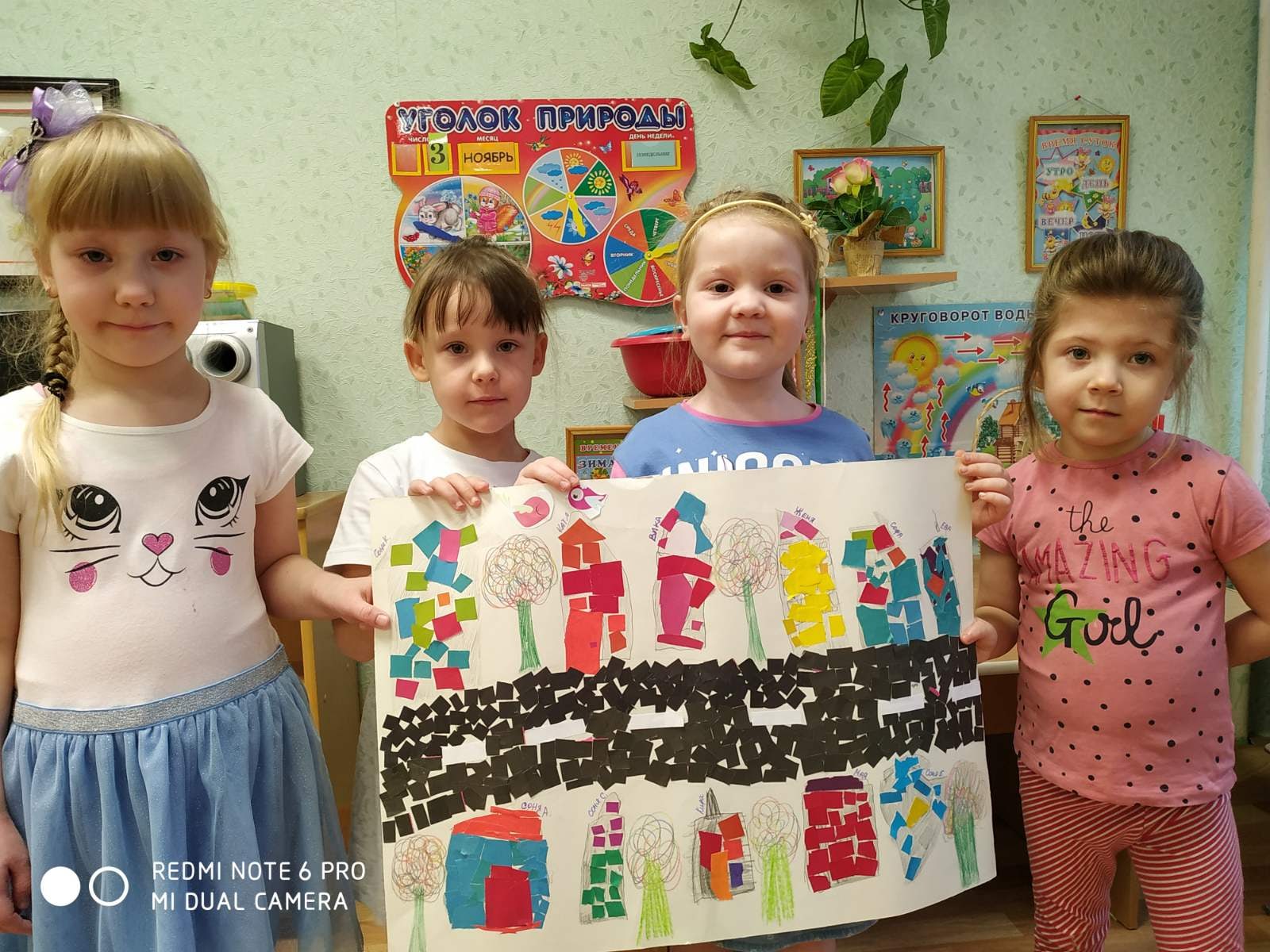 